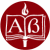 Škofijska klasična gimnazijaSeminarska nalogaJohn Powell: Ljubezen ne pozna pogojev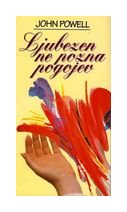 Predmet: Vera in kulturaŠolsko leto: 2009/10Ljubljana, september 2009Osnovni podatki o knjigi John Powell je duhovnik in znan profesor na univerzi Loyola v Chichagu. Napisal je več knjig, med drugim knjigo Ljubezen ne pozna pogojev. Izvirni naslov knjige je Unconditional Love in je v slovenščini izšla leta 1995 v Ljubljani.Knjiga govori o brezpogojni ljubezni do drugega ter o težavah in radostih, ki jih le-ta prinese. Avtor želi prav tako poudariti pomembnost ljubezni in božje ljubezni do nas.Razmišljanje ob knjigiPisatelj že na začetku knjige postavi presenetljivo vprašanje: »Čemu življenje?«Ko sem prvič prebrala vprašanje, sem mislila, da je odgovor nanj preprost. Bolj ko sem brala knjigo, bolj sem spoznavala, kako je bil moj prvi odgovor na to vprašanje plitev in nepomemben.  Nikoli prej nisem razmišljala o tem, kaj želim postati kot oseba ali kako reagiram na določeno situacijo, kaj šele, da bi razmišljala o svojem življenjskem načelu. Vedno se mi je zdelo, da vse odločitve, ki jih naredim, ne temeljijo na kakšni posebni močni želji, kot je življenjsko načelo, ampak temeljijo na manj pomembnih stvareh, kot npr. trenutno razpoloženje.Vsekakor je v mojem življenju pomembna ljubezen, vendar se nisem zavedala, kako potrebna je za izpolnitev sebe. Vedo sem se zanašala, da bom izpolnitev našla tudi drugod, na primer v zmagah ali dobro opravljenem delu. Sedaj pa se zavedam, da me dobro opravljeno delo osreči, vendar pa mi ne prinese trajne sreče, ki jo lahko prinese le brezpogojna ljubezen, ki pa, kot sem spoznala, ni tako lahka in preprosta, kot se zdi. Veliko težav in strahov, ki jih opisuje Powell, tudi sama vidim v vsakdanjem življenju. Mene osebno je najbolj strah zavrnitve in razočaranja. Vem, da lahko, tako kot strah pred temo, tudi te strahove premagam, a se, nekako, to premagati zdi težje kot strah pred temo. Zdi se mi, da je na svetu premalo ljubezni. Morda je res, kar pravi avtor, da je ljudi strah nekomu podariti brezpogojno ljubezen. Morda zato toliko zakonov propade ali pa se ljudje sploh ne poročijo. Vendar je ljubezen potrebna. Le komu lahko zaupaš vse težave, deliš vesele trenutke itd., če ne z osebo, ki jo ljubiš.Presenetila me je tudi zgodba o deklici Katie, ki si je poskušala vzeti življenje. Sama o tem še nikoli nisem razmišljala in upam, da tudi ne bom. Vendar jo nekako razumem. Tudi jaz ne želim razočarati svojih staršev, prav tako kot jih ona ni želela. Vedno želim biti čim uspešnejša v šoli, pri športu itd., biti čim bolj popolna. Mislim pa, da imam veliko srečo, saj imam take starše, ki me, kljub nekaterim razočaranjem, imajo vedno radi in so mi vedno izkazovali brezpogojno ljubezen, ki sem jo potrebovala. Pomembno sporočilo, ki ga moramo vsake toliko časa ponovno slišati, je, da nas tudi Bog ljubi in da se vedno lahko obrnemo nanj, saj nam le on včasih lahko pomaga. Bog je tudi tako dober, da nam vedno znova in znova odpušča naše napake in grehe. Mnenje o knjigiKnjiga je drugačna, a zanimiva. Kljub temu, da v knjigi ni predstavljena zgodba, je vseeno dovolj razumljiva. Všeč mi je, da avtor uporabi zgodbe drugih, npr. zgodbe iz Svetega Pisma, kot primer, saj je tako tisto, kar želi povedati, veliko bolj razumljivo in osebno. Všeč sta mi tudi dve pesmi, ki jih je avtor predstavil v knjigi.Morda nekatere trditve ne veljajo zame ali pa jaz na nekatere stvari gledam nekoliko drugače. Zdi se mi tudi, predvsem pri poglavju o sodobni krizi ljubezni, preveč posplošeno reče, da so priročniki o ljubezni, odnosih … le slaba stvar in da dajejo napačen zgled. Knjiga je drugače dobro napisana. Poglavja in podpoglavja so dobro razdeljena, tako da se drug na drugega navezujejo in izpolnjujejo in tako tvorijo celoto. Je razumljiva, vendar ni take vrste knjiga, ki bi jo lahko le mimogrede prebrali, ampak zahteva, da ob branju tudi razmišljamo in da se poglobimo vase ter tudi v sebi iščemo odgovore na nekatera vprašanja.